ΑΙΤΗΣΗ  του /τηςΕΠΩΝΥΜΟ:........................................ΟΝΟΜΑ:............................................ΠΑΤΡΩΝΥΜΟ:...................................Γονέας / κηδεμόνας του μαθητή/τριας………………………………………………………………………………..Διεύθυνση κατοικίας:…………………………………..……………………………..…………….……Τηλ. επικοινωνίας:    ……………….……………………………….Ημερομηνία.............................ΠΡΟΣ: Δήμο Χανίων, τμήμα Αθλητισμού του ΔήμουΠαρακαλώ όπως εγκρίνετε τη συμμετοχή του μαθητή/τριας…………………………………………………………………………………του (πατρώνυμο)…………………………………… Σχολείο……………………………………………στο πρόγραμμα Στρατιωτικών Σχολών & Σχολών ΣΕΦΑΑ που διοργανώνει ο  Δήμος Χανίων, δια του γραφείου  τμήματος Αθλητισμού του Δήμου το διδακτικό έτος 2020-21, στα κάτωθι αγώνισμα Ρίψεις Άλμα εις μήκοςΆλμα εις ύψος Δρόμοι                     Ο ΑΙΤΩΝ/ Η ΑΙΤΟΥΣΑ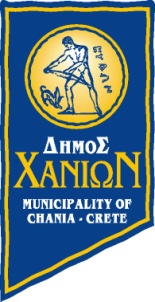 Πρόγραμμα προετοιμασίας μαθητών/τριων για στρατιωτικές σχολές και ΣΕΦΑΑ 